令和４年度より島田認定こども園となります。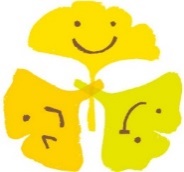 認定こども園は、幼稚園部分（１号認定）と保育所部分（２号・３号認定）があります。幼稚園部分（１号認定）については、本園で募集・選考を行うこととされていますので、利用を希望される場合は募集要項に沿って、直接本園へお申し込みください。保育所部分（２号・３号）は市役所を通じてお申し込みください。入園までの流れ（１号認定）令和３年１０月２２日（金）～令和３年１１月５日（金）入園申込書を本園に提出募集要項、１号認定利用申込書は本園まで取りにお越しください令和３年１２月１１日（土）抽選・結果発表・面接令和４年３月本園で入園説明会令和４年４月入園入園までの流れ（２号・３号認定）令和３年１０月２２日（金）～令和３年１１月５日（金）入園申込書を本園か市役所に取りに行き、第１希望の園に提出して下さい令和３年１２月第１希望の園で面接（お子さんと一緒にお越し下さい）令和４年２月徳島市より各家庭に通知が届く令和４年３月本園で入園説明会令和４年４月入園